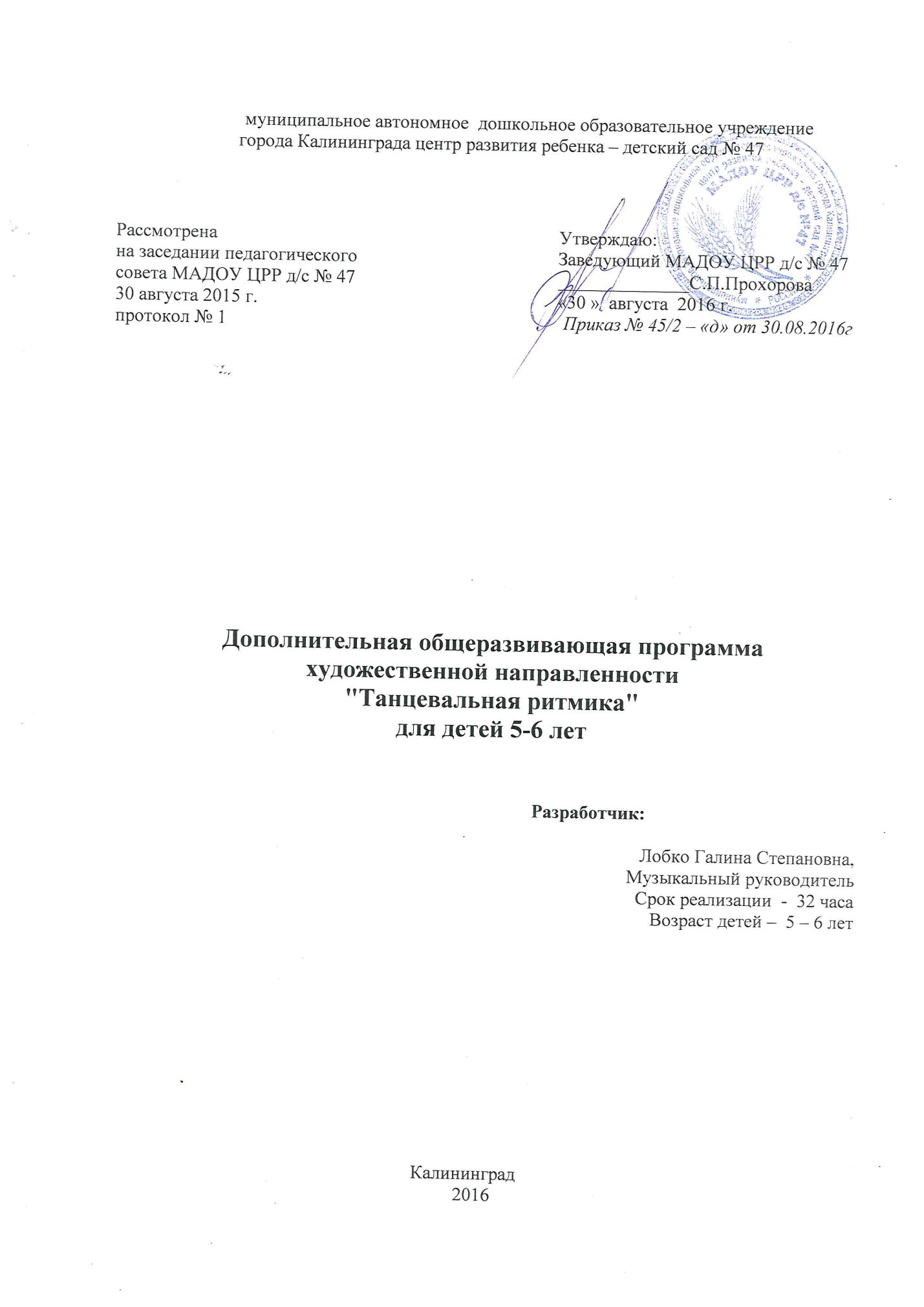 Раздел 1. Комплекс основных характеристик программы.Пояснительная записка.Дополнительная образовательная программа «Танцевальная ритмика для детей» ( далее – Программа) составлена на основе авторской методики Т. И. Суворовой. Она направлена на приобщение дошкольников к танцевальной и музыкально – ритмической деятельности, развитие музыкальных и творческих способностей: чувства ритма, эмоциональной отзывчивости, способности быстро и правильно реагировать на получаемые от музыки впечатления. Программа способствует развитию легкости и точности движений, укреплению здоровья и повышению двигательной активности.«Танцевальная ритмика для детей» неразрывно связана с музыкальным воспитанием в детском саду. Она использует, развивает и углубляет знания, умения и навыки, полученные детьми на музыкальных занятиях в детском саду. И в этом ее педагогическая целесообразность.Программа способствует формированию нравственной сферы ребенка, развитию познавательных процессов, воспитанию качеств, которые в свою очередь, обеспечивают успешность овладения дошкольниками основ танца, выразительного движения под музыку.Реализация Программы обеспечивает целостность процесса: обучение, воспитание, развитие ребенка.    Актуальность программы заключается в использовании такого репертуара, который не требует длительного разучивания, а воспринимается детьми практически сразу и с радостью. Ритмические упражнения, марши, игры, танцы народов мира, сюрпризные танцы, спортивные – такое разнообразие репертуара обеспечивает устойчивый интерес детей к танцевальной деятельности.Отличительные особенности программы заключаются в следующем:  - Разнообразие и высокое качество, доступность и яркость предлагаемого репертуара. - Высокая художественная ценность и качественное исполнение музыкальных записей. - Связь и преемственность со всей системой музыкального воспитания дошкольников.Адресат программы – воспитанники старшего возраста дошкольного образовательного учреждения Возраст детей, участвующих в программе:- дети  5-6 лет;Объём и срок освоения программы:  - срок реализации программы  рассчитан на 32 часа;- 1 час = 1 занятие.  Продолжительность 1 занятия: 25 минут.Формы обучения: очная, групповая.Особенности организации образовательного процесса: - групповое занятиеРежим занятий:   во вторую половину дня.Периодичность:  1 раз в неделю Цель программы: Развитие творческих способностей детей посредством совершенствования музыкально – ритмических движений.Задачи:Образовательные:Содействовать накоплению достаточного объема музыкально – двигательных представлений.Учить детей воспринимать развитие музыкальных образов и согласовывать движения с их характером, ритмично и выразительно двигаться, играть в музыкальные игры, исполнять характерные танцы, и пляски, знакомить с элементами классического, народного и современного танца.Развивающие:Развивать чувство ритма: учить ребят ощущать в музыке ритмическую выразительность, передавая ее в движениях.Развивать художественно - творческие способности, которые проявляются в  своеобразном, индивидуальном выражении игрового образа, в придумывании и комбинировании танцевальных движений.  Воспитательные: Воспитывать внимание, самостоятельность, волевые  и коммуникативные качества.Учебный план. Рабочая  программаПланируемые результаты:В результате реализации содержания программы ожидается, что дети получат необходимые знания, навыки и умения для участия в детских праздниках, развлечения\х, сумеют применить их в свободной деятельности.Раздел 2. «Комплекс организационно-педагогических условий»Календарный учебный графикУсловия реализации программы.Материально-техническое обеспечение.Материальное обеспечение: помещение для занятий – музыкальный зал – полностью соответствует санитарным нормам; фортепиано; домашний кинотеатр  (аудио и видео система).Атрибуты для танцев по количеству участников: платочки, ленточки, шарфики, мячи, султанчики, зонтики  и т.д.  Детали костюмов по количеству участников: косынки, кепки, кокошники,  сарафаны и т.д.Информационное обеспечение: аудио и видеозаписи, фото на разных носителях (диски, флешки).Кадровое обеспечение – в реализации программы участвует 1 педагог специалист дошкольного учреждения с высшим педагогическим образованием, имеет высшую квалификационную категорию.Формы аттестации.Формы отслеживания:- мониторинг- отзывы родителей- табель посещаемости       2. Формы предъявления и демонстрации образовательных результатов:            -выступления на детских утренниках и развлечениях.Оценочные материалы.      Итоговый мониторинг в основу которого положены критерии, предлагаемые программой музыкального образования детей раннего и дошкольного возраста «Камертон», автор Э.П. Костина по разделу музыкально – ритмическая деятельность.домашний кинотеатр  (аудио и видео система).Список литературыОсновная литература1.Суворова Т.И. «Танцевальная ритмика для детей» 1. – Санкт – Петербург, 2004.2.Суворова Т.И. «Танцевальная ритмика для детей» 2. – Санкт – Петербург, 2005.3.Суворова Т.И. «Танцевальная ритмика для детей» 3. – Санкт  - Петербург, 2005.4.Суворова Т.И. «Танцевальная ритмика для детей» 4. – Санкт – Петербург,2006.5.Суворова Т.И. «Танцевальная ритмика для детей» 5. – Санкт – Петербург, 2007.6.Суворова Т.И. «Танцуй, малыш». – Санкт – Петербург, 2006.7.Суворова Т.И. «Танцуй, малыш» 2. – Санкт – Петербург, 2007.8.Суворова Т.И. «Спортивные олимпийские танцы для детей». – Санкт – Петербург, 2008.9.Суворова Т.И., Казанцева Л.Е. «Спортивные олимпийские танцы для детей» 2. – Санкт – Петербург, 2008.Дополнительная литература10. Ветлугина Н.А. «Методика музыкального  воспитания в детском саду». – М., Просвещение, 1976.11. Костина Э.П. «Камертон». Программа музыкального образования детей раннего и дошкольного возраста. – Линка – Пресс, 2008.12. Музыкально – двигательные упражнения в детском саду. Сост. Раевская Е.П., Руднева С.Л., – М., Просвещение, 1991.13. «Музыка и движение». Сост. Бекина С.И., Ломова Т.П., Соковнина Е.Н. – М., Просвещение, 1984.№п/пНазвание раздела, темыКол – во занятий№п/пНазвание раздела, темыКол – во занятий1Раздел «Русский народный танец»1.Русский хоровод. «Лебедушка» р.н.м. – девичий хоровод2. Шуточная кадриль.«Цветики-лютики» Б.Чайковский3. Образно-игровой танец в народном стиле.«Русский танец с гармонистом» р.н.м. «Выйду ль на улицу»7442Раздел «Детский бальный танец1.Полька. «Куклы и гусары» С.Рахманинов;«Куколка моя» З.Роот.2. Сюжетный танец.«Танец лошадок-троек» музыка Л.Минкуса; «Танец Жар-птиц» В.Косма;3. Вальс «Танец с шарфами». Французский вальс; «Праздничный вальс» Ю.Николаев.4.Летние фантазии «Танец бабочек» Ф.Бургмюллер; «Танец с самоваром» В.Купревич7563Раздел «Современный детский танецОбразно–игровой танец.«Пингвины». Музыка из к.ф. «Бум»; «Танец черных котов и белых кошечек» музыка В Косма.2.Шуточный танец. «Чарльстон».3.Спортивный танец. «Хула-хуп». Песня  Г.Ветрова;«Танец с гимнастическими палками» Музыка Л.Олиаса)78Всего32месяцзадачирепертуарОктябрь(4 занятия)1.Учить ориентироваться в пространстве,  перестраиваться из колонны по одному в колонну по два и по четыре.2.Рассказать о народном танце, костюме, праздниках.3.Вспомнить знакомые элементы народного танца.4.Повторить «хороводный» и «дробный» шаг.5.Познакомить с новыми танцевальными движениями и шагами: «шаг кадрили», «пила» и др.Упражнения для вводной части.1. «Тридцать три коровы». М. Дунаевский.2. «Бабка Ежка». Т.Морозова.Танцы.3.«Калинка» Русская народная мелодия.4. «Кадриль». Б.Чайковский «Цветики – лютики».Игры.5.«Карусель» Д.КабалевскийНоябрь(4 занятия)1.Учить ориентироваться в пространстве,  перестраиваться из положения врассыпную  в круг, из колонны по два в колонну по четыре 3.Вспомнить знакомые движения современного детского танца.4.Учить двигаться легко, ритмично, четко реагировать на смену музыкальных построений.Упражнения для вводной части1.Марш  «Тридцать три коровы» М.Дунаевского.2. Веселая разминка «Сара Барабу». Бит-квартет «Секрет»Танцы3.Танец «Дождики и зонтики». Песня Ю. Минкова «Дождя не боимся».4. «Кадриль». Б.Чайковский «Цветики – лютики».Игра. 5.«Найди свою пару». Музыка  Можжевелова «Скачки»Декабрь(4 занятия)1.Продолжить учить ориентироваться в пространстве2.Учить перестраиваться из одной колонны в две, в полукруг и в круг.3.Побуждать передавать в движениях сказочные образы.Упражнения для вводной части.1. «Марш» из балета «Щелкунчик». П. Чайковский. 2. Разминка «Спортивный тренаж». Музыка с диска «Классическая эстрада в джазовом исполнении»Танцы.3.«Танец лошадок - троек». Л.Минкус.4. « Танец Жар – птиц». В.Косма.Игра.5.«Игра с бубнами» Т.Ломова.Январь(4 занятия)1. Рассказать о бальном танце, показать костюмы.2. Познакомить с движениями классического танца: выставление ноги на носок, кружение на носочках, руки подняты над головой .3. Побуждать детей передавать в движении сказочные образы. Упражнения для вводной части1. «Марш» из балета «Щелкунчик». П. Чайковский. 2.Разминка «Хенд ап» Музыка Бони М.Танцы.3.Танец «Лошадки – тройки». Музыка Л.Минкуса.4.Танец «Жар – птицы». Музыка В.Косма.5.Танец «Пингвины». Музыка из к.ф. «Бум»Игра.6.«Если нравится тебе, то делай так»Февраль(4 занятия)1.Продолжить знакомство с маршами разного характера. 2.Познакомить детей с классической полькой, особенностями костюма.3. Разучить шаг польки.4. Учить вежливому  отношению друг к другу.Упражнения для вводной части1.Марш Чернецкого.2. «Раз, два три».  Размическое упражнение. Музыка С. Паради.Танцы.3. «Сигнальщики». Музыка В.Косма.4. «Куклы и гусары». С. Рахманинов «Итальянская полька»Игра.5.«Кто скорее». Музыка Т. Ломовой.Март(4 занятия)1.Совершенствовать навыки перестроения из колонны по два в колонну по четыре. 2.Рассказать о вальсе, показать костюмы.3.Разучить шаг вальса (упрощенный).4. Развивать пластичность рук.5.Добиваться легкости и «полетности» движенийУпражнения для вводной части.1. Марш Чернецкого.2. Упражнение для рук. Чайковский «Шарманщик».Танцы.3. «Вальс с шарфами». И.Брамс «Вальс»4. «Матросы и капитан» И.Дунаевский.Игра. «Зайцы и лиса». Музыка С.Майкапара.Апрель(4 занятия)1.Закрепить умение перестраиваться из круга в рассыпную и обратно, из колонны по два  в колонну по четыре. 2.Познакомить детей  с современным бальным танцем, с особенностями костюма. 3. Побуждать придумывать свои движения на современные ритмы.Упражнения для вводной части.1. «Марш - парад». Нем.нар.мелодия.2. Разминка «Весна – красна»» . Музыка Т.Морозова.Танцы.3.«Чарльстон» Шуточный танец.4. «Вальс с шарфами». И.Брамс «Вальс».5. «Матросы и капитан» И.Дунаевский.Игра.6.»Игра с бубнами» Т. Ломовой.Май(4 занятия)1.Научить детей действовать с предметами (обручем).2. Рассказать о шутке в музыке и в танце, об особенностях спортивного танца.3. Продолжить побуждать детей к импровизации.1.Закреплять, полученные в году навыки по ориентировке в пространстве.  2. Закреплять и повторять пройденный репертуар.3. Стремиться к легкости и непринужденности в исполнении знакомых танцев. 4. Исполнять «свои» танцевальные импровизации  на заданные музыкальные эпизоды.Упражнения для вводной части.1.Марш Г.Гладкова из фильма «Формула любви». «Улыбка», В.Шаинский.2. «Веселый тренаж». Музыка И.Шварца.Танцы.3. «Чарльстон» Шуточный танец.4. «Хула-хуп». Шуточная композиция на песню Г.Ветрова.«Чарльстон» Шуточный танец. «Вальс с шарфами». И.Брамс «Вальс»Хоровод «Лебедушка». Р.н.м.Продолжительность учебного годаПродолжительность учебного года8 месяцев(1 октября – 31 мая)8 месяцев(1 октября – 31 мая)Срок реализации программы  Срок реализации программы  32 часа32 часаПродолжительность образовательного процессаПродолжительность образовательного процесса32 недели32 неделиПериодичностьПериодичность1 раз в неделю1 раз в неделюКоличество занятийКоличество занятийКоличество занятийКоличество занятийВ неделюВ месяцВ месяцВ год14432